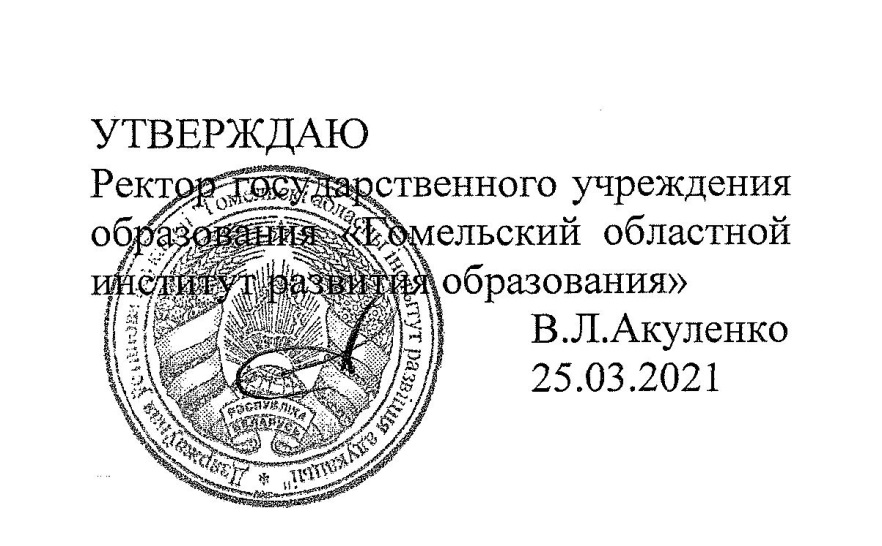 Задания второго этапа областной олимпиады учащихся IV – IX  классовпо учебному предмету «Математика»2020/2021 учебный год6 класс(Время работы над заданиями – 1,5 часа)1. Найдите любое решение ребуса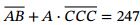 где A, B, C — три различные ненулевые цифры; запись AB означает двузначное число, составленное из цифр A и B; запись CCC означает трёхзначное число, состоящее только из цифр C. В качестве ответа напишите трёхзначное число ABC.(10 баллов)2. На балу собрались принцессы и рыцари — всего 22 человека. Первая принцесса потанцевала с семью рыцарями, вторая — с восемью рыцарями, третья — с девятью рыцарями, …, последняя потанцевала со всеми присутствующими рыцарями. Сколько всего принцесс было на балу?(10 баллов)3. Ксюша поставила фишку в одну из клеток квадрата 4 × 4. Она передвигала фишку по клеткам этого квадрата, каждый раз переходя из клетки в соседнюю по стороне, и побывала в каждой клетке ровно один раз. В каждую клетку она записала номер хода, на котором фишка попадала в данную клетку (рисунок слева). Она сделала так ещё раз, но записала только 3 хода (рисунок справа). Найдите, какие числа должны стоять в отмеченных клетках.(10 баллов) 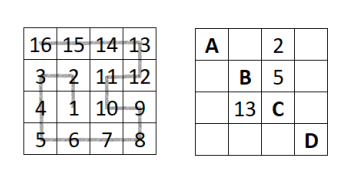 4. Можно ли на плоскости начертить семь отрезков так, чтобы три из них пересекались ровно с тремя отрезками каждый, а четыре – ровно с четырьмя отрезками каждый?(10 баллов)5. Во дворе стоят 5 домов, в них живет 5, 15, 25, 35,  45 человек. Известно, что у каждого есть не менее двух тезок (людей с такими же именами)  среди жителей двора. Докажите, что у кого-то есть тезка в своем доме.(10 баллов)